INTRODUCTION	This packet will help you file the forms to ask for a hearing for a judge to decide a disagreement you and the other party are having over custody. You can only file a Petition for Special Relief if you already have a custody order.	You should NOT file a Petition for Special Relief for:A dispute over the custody schedule.  You must file a Petition to Modify Existing Order for that type of issue.  A violation of the custody order.  You must file a Petition for Contempt for that type of issue.Minor issues such as how to cut the child’s hair, what time the child should go to bed, or what type of food the child should eat.  Those are parenting decisions that the court will normally not interfere with.		Here are some types of disputes that are appropriate for a Petition for Special Relief:The parties disagree on which school the child should attend.One party wants to put the child on medication for ADHD and the other party disagrees.One party wants the child to play a sport and the other party disagrees.One party wants the child to go to counseling and the other party disagrees.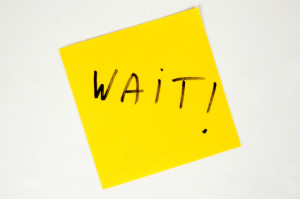 BEFORE YOU DECIDE TO FILE	Try to work things out on your own before you file. Going to court is stressful for everyone.  It’s better for you and the other party to learn how to co-parent and make decisions together.  Try to see the other party’s point of view, and explain your own feelings in a way that is respectful of the other party.  Practice discussing things without arguing.  Compromise sometimes, and overlook the little things that might bother you.  All of this will make things better for your child.THE CUSTODY SPECIAL RELIEF PROCESS	There are six steps in the custody special relief process.  This packet provides the forms you need and guides you through these steps.Step One:		Read the instructions in this packet.Step Two:		Fill out the forms in this packet, and make copies.Step Three:		File the forms and copies at the Prothonotary’s Office.Step Four:	 	Wait for the copies to be mailed to you with a date for 					the hearing.Step Five: 		Serve the documents on the other party.Step Six:  		Attend the hearing and make your case.  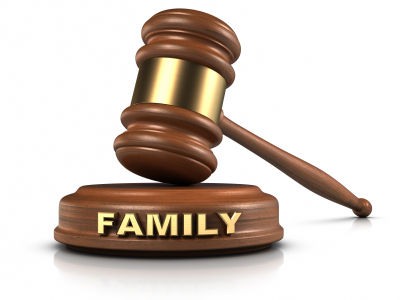 CUSTODY SPECIAL RELIEFPART ONE:  INSTRUCTIONSThese are the instructions for filling out the forms. The forms are found in Part Two of this packet.   You may want to separate the forms from the instructions now, so you can read the instructions for each form as you fill out that form.   1.  FIRST FORM – MOTION COVER SHEET	Complete the caption (heading) EXACTLY THE SAME AS ON THE EXISTING CUSTODY ORDER.  Your caption will never change. The same person who is listed as the Plaintiff on your Custody Order must be the Plaintiff in this action.  The same person listed as Defendant on your Custody Order must be the Defendant in this action.  You should also use the same case number that appears on your Custody Order 	Write your name on line 1, and “Custody Special Relief” on line 3.  In box 4, put a check in front of “Evidentiary Hearing.”  In box 6, write your name and address.  Leave the rest of the form blank—this is for the Court to fill out.2.  SECOND FORM – ENTRY OF APPEARANCE AS SELF-REPRESENTED PARTY	Complete the caption as on your existing Custody Order.  Fill out the blanks in the form, and write the information requested.  Skip paragraph 4 if you never had an attorney.3.  THIRD FORM – PETITION FOR SPECIAL RELIEFComplete the caption as on your existing Custody Order.  The numbers below match the numbers on the Petition.  You are the Petitioner, because you are filing the petition.Print your name, address, and phone number.	2.	Print the other party’s name, address, and phone number.  If there is more than one 		party, simply add those parties, perhaps on the back of the sheet.	3.	Write each child’s initials and age.  Do not write the names(s) or date(s) of 			birth, because that is confidential information not available to the public.	4.	Print the date of the existing Order.   	5.	Write exactly what you want the Court to do.   	6.	Write why it is important for the Court to do what you want.Sign, print your name, and write the date at the end.  You are subject to penalties if you include false information in the Petition.4.  FOURTH DOCUMENT – A COPY OF YOUR CURRENT CUSTODY ORDERYou MUST include a copy of your current custody order.  You may get a copy at the Prothonotary’s Office if you do not have one.  You will have to pay $.50 per page.5.  FIFTH FORM – CONFIDENTIAL INFORMATION FORM   	This form is three pages long.  This is the ONLY PLACE you list the names and birthdates of the children.  This form will not be seen by the public.	Fill out the caption like you have done in the other documents.  On the line that says “Court,” write “Lycoming County.”  	On the third line, write “Special Relief Petition,” where it asks for the title of the pleading, and write the date you are filing the petition.      	For the rest of the first page, you only need to fill out the first column.  You do not need to write anything for “full name of adult.”  Just list each child’s initials, name, and date of birth separately, with the dotted line dividing each child’s information.  If there are more than two children, use the additional page. 	After you have listed each child, sign the form that states, “I certify that this filing complies . . .”  Write the date and print the additional information requested under your signature.  This means that you promise you have not put the children’s names or birthdates on the forms available to the public.6. AND 7.  SIXTH AND SEVENTH FORMS – FORMS TO WAIVE THE FILING FEE  	In order to file this petition, there is a fee that must be paid to the Prothonotary.  This fee changes from time to time.  As of January 1, 2018, it is $25.75.  	If you don’t think you can pay the filing fee, you may ask the Court to waive the cost.  You will need to fill out and file two forms, in addition to the documents above.  If you can afford to pay the filing fee, you will have to do so. The Court waives this cost only in cases where income is extremely low.SIXTH FORM – ORDER TO PROCEED WITHOUT PAYMENT OF FEES AND COSTS  Fill in the caption as on your existing Court Order.  There is nothing more for you to fill out on this document.  If the Court grants the Petition, your custody action can proceed.  If not, you will be notified and you will have to pay the costs in order to continue.  SEVENTH FORM – PETITION TO PROCEED WITHOUT PAYMENT OF 		FEES AND COSTS  	Fill out the caption as on the other documents.  The rest of the form is quite clear.  You are 	asked to fill in facts about your personal finances.  Be sure to include income from all 	sources, including government benefits like Public Assistance, unemployment compensation, 	and food stamps.  Don’t forget money your spouse receives, if you are married; from your 	parents if they help you; from friends or other family members; or from an Order for child 	support.  Finally, identify all persons who depend on your income for support, including 	children who live with you.  Do not list the children’s names—only their initials and age.	Sections 4 and 5 of this Petition are important.  Be sure that you read these paragraphs.  	They require you to inform the Court of any improvement in your financial situation 	which might permit you to pay some or all of the costs at a later date.  When you date and 	sign the Petition after paragraph 5, you are promising that the information you have filled 	in is true.  There will be consequences if you make false statements.	You have now completed the forms necessary to request the Court to allow you to	 	proceed without paying the costs.    COPIES	After you have completed forms, clip them together in order, with the Motion Cover Sheet on the front.  You will then need to get copies made.  You need a copy for yourself, one for the other party, and one for each additional party, if there are any.  The original will stay at court, in the Prothonotary’s office.  	You are now ready to file all of the papers with the Prothonotary.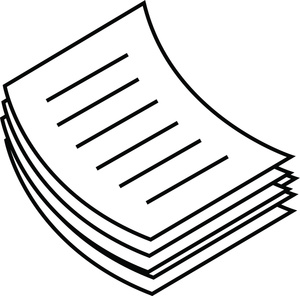 HOW TO FILE THE PETITION	Take all of your completed forms (including the copies) to the Prothonotary’s Office on the first floor of the Lycoming County Courthouse at 48 West Third Street, Williamsport, on any weekday (Monday through Friday) between 8:30 a.m. and 5:00 p.m.  Separate the papers into the two groups shown below, and put them in the order shown below.  1.  FIRST GROUP:   (1) Motion Cover Sheet, (2) Entry of Appearance as Self-Represented Party, (3) Petition for Special Relief, and (4) a copy of your current Custody Order	You will need an original and at least two copies of all these forms.2.  SECOND GROUP:   Confidential Information Form (2 pages if there are less than three children, 3 pages if there are three children or more).    	You will need an original and at least two copies of all these forms.THERE IS NO COST FOR FILING THESE DOCUMENTS	The Prothonotary will file stamp all of the documents.  The Prothonotary will keep all the forms.  The case will be given a date for a hearing, and then the copies will be mailed back to you.  	The original documents that you filled out become part of the permanent court record and remain in the Prothonotary’s Office.  Of the copies that are mailed back to you, keep one copy of each document for yourself.	You must then promptly serve one copy of all the documents on the other party or parties.  Go to the next set of instructions to find out how to serve the other party or parties.  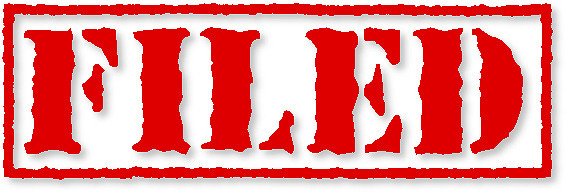 HOW TO SERVE THE OTHER PARTY	It is not enough to simply talk to the other party about the petition or the hearing date.  You must give the other party legal notice that you have filed for custody.  This kind of notice is called “service.”	Service of the papers is YOUR responsibility.  IT IS IMPORTANT TO SERVE THE OTHER PARTY AS SOON AS POSSIBLE.  If you do not serve the other party in time for them to have reasonable notice and an opportunity to prepare for the hearing, the Court may reschedule the hearing for a later date.   If you have the funds to do so, you can pay the Sheriff, Constable, or process server to serve the papers for you and to file an Affidavit of Service for you.  Otherwise, you will need to serve by one of the following two methods.  You will then need to fill out an Affidavit of Service, and file the Affidavit of Service at the Prothonotary’s Office.CERTIFIED MAIL AND REGULAR MAIL:	To serve by this method, you must send all of the documents stated above by certified mail, with return receipt requested and restricted delivery AND regular mail to the other party’s address.  “Restricted delivery” means that the return receipt must be signed by the other party only.	When you go to the post office, someone at the window can give you the forms to send the certified mail.  The cost must be paid at that time.  When you send the certified mail, you will be given a “sender’s receipt” (a little white receipt).  Keep this receipt to include with your proof of service.   Also send the other party a copy of the papers by regular mail.	You should mail the documents to the other party as soon as possible after you receive them in the mail from the Prothonotary’s Office.  The other party should receive them at least ten (10) days before the hearing date.	Once the other party has signed the green receipt, indicating that he or she has received the documents, service is complete.  You will have proof that service is complete when you receive the green receipt with the other party’s signature on it.  When you receive that green receipt, you must save it.  It is to be included with your original receipt and attached to the Affidavit of Service.If the certified mail is REFUSED by the other party, you will get a notice from the Post Office saying it was refused.  If the regular mail is not returned within fifteen (15) days, service may be considered complete.  If mail is returned UNCLAIMED, service will need to be made another way.PERSONAL SERVICE: 	You can have a person who is 18 years of age or older, who is not a party to the action or an employee or relative of a party to the action, serve the papers.  Therefore, if you are the personfiling the petition, you should not serve the papers yourself, and you should not have anyone who is related to you or who works for you, serve the papers.	The person who serves the papers can do it in one of these ways:by handing a copy to the other party; orby handing a copy to an adult member of the family with whom the other party resides; orby handing a copy of the papers to an adult person in charge of the residence at the time (example: babysitter, etc.); orby going to the opposing party’s usual place of business and handing a copy to the opposing party’s agent (one that acts for or representative of) or to the person in charge.8 and 9:  AFFIDAVITS OF SERVICE:  Choose ONE of the two Affidavit of Service forms that follow these instructions.  There is one for service by certified mail and regular mail, and one for personal service.  You have to fill out and file one of these forms with the Prothonotary after you serve the other party, unless you pay a Sheriff or Constable to do it for you.  If you are serving more than one person, you have to complete and file a separate Affidavit for each one.	The Affidavit of Service should be completed and filed with the Prothonotary as soon as service is completed.  Make a copy for yourself, and bring it to the hearing.	EIGTH FORM – AFFIDAVIT OF SERVICE BY CERTIFIED MAIL AND 	REGULAR MAIL□ Fill in the caption. □ Fill in the blanks.□ Staple your sender’s receipt (the white receipt) and the green card you got back in the mail to the Affidavit.□ Sign and date at the bottom and make one copy of everything.□ File at the Prothonotary’s Office before the hearing and keep a time-stamped copy for your records.NINTH FORM – AFFIDAVIT OF SERVICE BY PERSONAL SERVICE:This form is completed by someone else who serves the papers for you, and then you file it with the Prothonotary before the conference.□ Fill in the caption.□ Fill in the blank spaces.□ Check the paragraph that best describes how the papers were served.□ Have the person who served the papers sign, date, and write his/her address and telephone number at the bottom.□ Make one copy and file at the Prothonotary’s Office before the hearing.  Keep a time-stamped copy for your records.THE HEARINGAfter you file the paperwork, a hearing will be scheduled in front of a judge.  You will be called on to go first at the hearing, and it will be your burden to show the judge that he/she should do what you are asking.  You should bring any witnesses to help you prove your case.  The other party will have a turn to testify and present witnesses after you are finished.  Both parties will have a chance to question each other any witnesses called by the other party.The judge will make a decision after the hearing.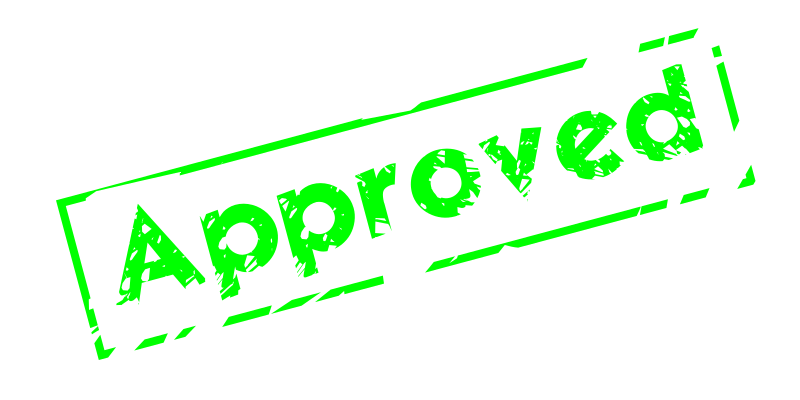 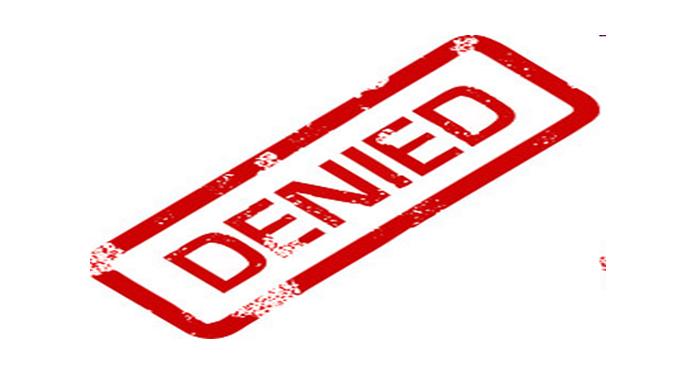 CUSTODY SPECIAL RELIEFPART TWO:   FORMSLYCOMING COUNTY COURT OF COMMON PLEASMOTION COVER SHEET__________________________________,		: 	Docket No:  			Plaintiff				:							: 	Case Assigned to Judge vs. 						: 	 None 							:	 Family Court Hearing Officer___________________________________,		:			Defendant			: Name of Filing Party: _______________________________________________Filing Party’s Attorney:  _____________________________________________Type of Filing: _____________________________________________________ORDER_____ An ____ argument ___ factual hearing ____ court conference is scheduled for ___________________________at ___________ o’clock ____. M., in courtroom No. ________, Lycoming County Courthouse, Williamsport, PA._______ Briefs are to be filed by the following dates:Filing Party ___________________.Responding party (ies) ____________________________._______ A rule is issued upon Respondent to show cause why the Petitioner is not entitled to the relief requested._______ A response to the Motion/Petition shall be filed within _________ days._______ See order attached. _____  See separate order issued this date._______ Other: _________________________________________________________._____________________________________	  _________________Judge					  Datec:	ALL PARTIES OR OTHERS TO BE SERVED WITH NOTICEMUST BE DESIGNATED IN “6” ABOVE.  NOTICE: The parties are directed to confer for the purpose of resolving any issue raised in the motion/petition.  If a resolution is reached prior to the scheduled date, the moving party shall immediately notify the court scheduling technician, the judge or hearing officer assigned to hear the matter, and all counsel of record or parties if unrepresented.  Such notice may be in writing or by email._______________________________,	:  	IN THE COURT OF COMMON PLEAS OF 			Plaintiff		: 	 LYCOMING COUNTY, PENNSYLVANIA						: 	vs. 				: 	 NO. 						: 	 CIVIL ACTION - LAW________________________________,	:				Defendant		: 	 CUSTODYENTRY OF APPEARANCE OF SELF-REPRESENTED PARTYPursuant to Pa.R.C.P. No. 1930.81.  My name is _____________________________________________________.2.  I am the    	_____   Plaintiff		_____   Defendant  3.  I represent myself in this action.4.  REMOVAL OR WITHDRAWAL OF COUNSEL OF RECORD (IF APPLICABLE)    [FILL OUT THIS PART ONLY IF YOU HAVE AN ATTORNEY OF RECORD]	_____  Remove ______________________________, Esquire as my attorney of record.	_____  Withdraw my appearance for the filing party		___________________________, Esquire (Print attorney name) ID#__________		___________________________  Attorney Signature     Date: _______________5.  I understand that I am under a continuing obligation to provide current contact information to the court, to other self-represented parties, and to attorneys of record.     All pleadings and legal papers can be served on me at the address listed below, which may or may not be my home address pursuant to Rule 1930.8.Print Name: ____________________________________________   Date: ________________Signature:    _________________________  Telephone Number: ________________________Address:     ____________________________________________________________________THE PARTY FILING THIS ENTRY OF APPEARANCE MUST PROVIDE NOTICE BY SENDING A COPY TO ALL PARTIES AND ATTORNEYS, INCLUDING THE ATTORNEY REMOVED FROM THE CASE.______________________________,	: 	IN THE COURT OF COMMON PLEAS OF			Plaintiff		:	 LYCOMING COUNTY, PENNSYLVANIA						:		vs.				: 	CIVIL ACTION – LAW						: 	CUSTODY______________________________,	:					Defendant		:	 NO.PETITION FOR SPECIAL RELIEFThe Petitioner is ___________________________________________________________________	                                                                        (your name)The Petitioner’s address is ____________________________________________________________						(your address)The Petitioner’s phone number is ______________________________________________________                                                                        (your phone number)The Respondent is ____________________________________________ ______________________                                                                        (other party’s name).The Respondent’s address is ____________________________________________________________						(other party’s address)The Respondent’s phone number is: ______________________________________________________                                                                        (other party’s  phone number)3.	The child(ren) in this case  are:  LIST CHILDREN BY INTITIALS AND AGE ONLY—DO NOT WRITE NAMES OR BIRTH DATES	INITIALS				AGE	______________________________________	______________________________________	______________________________________	______________________________________4.	The current Custody Order is dated:  ______________________________________________________	The Custody Order is attached (make sure to attach your Custody Order).5.	I am asking the court to:   ___________________________________________________________________________________________________________________________________________________________________________________________________________________________________________________________________________________________________________________________________________________________________________________________________________________________________________________________________________________________________________________________________________________________________________________________________________________________________________________________________________________________________________________5.	This special relief is necessary because:  ___________________________________________________ ________________________________________________________________________________________________________________________________________________________________________________________________________________________________________________________________________________________________________________________________________________________________________________________________________________________________________________________________________________________________________________________________________________________VERIFICATION	I verify that the statements made in the foregoing document are true and correct. I understand that false statements herein are made subject to the penalties of 18 Pa.CS.4904 relating to unsworn falsification to authorities. Date:   __________________			____________________________________									Sign your name							____________________________________									Print your nameCONFIDENTIAL								APPELLATE/TRIAL COURTINFORMATION					                                                 CASE RECORDS      FORMPublic Access Policy of the Unified Judicial System of Pennsylvania:Case Records of the Appellate and Trial Courts204 Pa. Code § 213.81www.pacourts.us/public-records____________________________					_____________________________(Party name as displayed in case caption)					Docket/Case No.		Vs.____________________________________					________________________________________(Party name as displayed in case caption)					CourtThis form is associated with the pleading titled _________________________________________, dated ________________________________.Pursuant to the Public Access Policy of the Unified Judicial System of Pennsylvania : Case Records of the Appellate and Trial Courts, the Confidential Information Form shall accompany a filing where confidential information is required by law, ordered by the court, or otherwise necessary to effect the disposition of a matter. This form, and any additional pages, shall remain confidential, except that it shall be available to the parties, counsel of record, the court, and the custodian. This form, and any additional pages, must be served on all unrepresented parties and counsel of record. THIS FORM IS CONFIDENTIALCONFIDENTIAL								APPELLATE/TRIAL COURTINFORMATION					                                                          CASE RECORDS      FORMAdditional page for additional children (if necessary)THIS FORM IS CONFIDENTIALCONFIDENTIAL								  APPELLATE/TRIAL COURTINFORMATION					                                                      	CASE RECORDS      FORMAdditional page(s) attached. ________________  total pages are attached to this filing.I certify that this filing complies with the provisions of the Public Access Policy of the Unified Judicial System of Pennsylvania: Case Records of the Appellate and Trial Courts that require filing confidential information and documents differently than non-confidential information and documents. _________________________________________			___________________Signature of Attorney or Unrepresented Party			Date    Name: ___________________________________			Attorney Number: (if applicable) ______________________    Address: _________________________________			Telephone: _______________________________________      _________________________________		Email: ___________________________________________NOTE: Parties and attorney of record in a case will have access to this Confidential Information Form. Confidentiality of this information must be maintained.THIS FORM IS CONFIDENTIAL________________________________,	: 	IN THE COURT OF COMMON PLEAS OF				Plaintiff		:	 LYCOMING COUNTY, PENNSYLVANIA							:		vs.				:	 CIVIL ACTION – LAW						:	 CUSTODY________________________________,	:					Defendant		: 	NO.ORDER TO PROCEED WITHOUTPAYMENT OF FEES AND COSTS	AND NOW, this __________ day of _____________________, 20___, upon consideration of the within Petition, it is hereby ordered that the Petitioner shall/shall not be permitted to proceed in this matter without payment of fees and costs.							BY THE COURT,							___________________________________												J.________________________________,	: 	IN THE COURT OF COMMON PLEAS OF			Plaintiff		:	LYCOMING COUNTY, PENNSYLVANIA						:		vs.				: 	CIVIL ACTION – LAW						:	CUSTODY________________________________,	:					Defendant		: 	NO.PETITION TO PROCEED WITHOUT PAYMENT OF FEES AND COSTSI am a party in the above matter and because of my financial condition I am unable to pay the fees and costs of prosecuting or defending the action or proceeding.I am unable to obtain funds from anyone, including my family and associates, to pay the costs of litigation.I represent that the information below relating to my ability to pay the fees and costs is true and correct:Name: 	_________________________________Address:	________________________________________________________________EmploymentIf you are presently employed, state	Employer:  _________________________________	Address: ______________________________________________________________	Salary or wages per month:   ___________________	Type of work:  ______________________________If you are presently unemployed, state	Date of last employment:  ____________________	Salary or Wages per month:  __________________	Type of work:  _____________________________Other income within the past twelve monthsBusiness or profession:   ________________________Other self-employment:  ________________________Interest:  _____________________________________Dividends:  __________________________________Pension and annuities:  _________________________Social security benefits:  ________________________Support payments:  ____________________________Disability payments:  __________________________Unemployment compensation and supplemental benefits:  ___________________________Workers’ compensation:  ________________________Public assistance:  _____________________________Other:  ______________________________________Other contributions to household supportDo you have a spouse?  _________________________	Name of your spouse:  _______________________	If your spouse is employed, state	Employer:  ________________________________	Address:   ___________________________________________________________	Salary or wages per month:   __________________	Type of work:  _____________________________      Contributions from children:  ____________________      Contributions from parents:  _____________________      Other contributions:  ___________________________Property ownedCash:  ______________________________________Checking account:  ____________________________Savings account:  _____________________________Certificates of deposit:  _________________________Real estate (including home):  ____________________Motor vehicle:  ________________________________	Make  ____________________  Year   ___________________________	Cost   ____________________    Amount Owed: $__________________Stocks and bonds:  _____________________________Other:  ______________________________________            ______________________________________Debts and obligationsMortgage:  ___________________________________Rent:  _______________________________________Loans:  ______________________________________Other:  _______________________________________            _______________________________________Persons dependent upon you for supportSpouse 	Name:  ______________________________Children  	List INITIALS of each child.  Initials:  _____________________________________	List ages of children (no birthdates).  Ages:  _________________________________Other persons who depend on you for support	Name:  _____________________________________	Relationship:  ________________________________I understand that I have a continuing obligation to inform the Court of improvement in my financial circumstances which would permit me to pay the costs incurred herein.I verify that the statements made in this affidavit are true and correct.  I understand that false statements herein are made subject to the penalties of 18 Pa.C.S. §4904, relating to unsworn falsification to authorities.Date:  ___________Signature of Petitioner:  _______________________________________Print Name Here:  ____________________________________________________________________________,	:  	 IN THE COURT OF COMMON PLEAS OF 			Plaintiff		: 	 LYCOMING COUNTY, PENNSYLVANIA						:	vs. 					: 	 CIVIL ACTION - LAW						:  	 CUSTODY________________________________,	:			Defendant		:	 NO.AFFIDAVIT OF SERVICE BY CERTIFIED MAIL AND REGULAR MAIL	I, _______________________________, certify that on _______________________, I 		(your name)						(date mailed)mailed a true and correct copy of the Motion Cover Sheet, Entry of Appearance as Self-Represented Party, Petition for Special Relief, a copy of the current Custody Order, and the Confidential Information Form.  These documents were sent by certified mail, restricted delivery, return receipt requested, to:				______________________________________				   (other  party’s name and address)				______________________________________				______________________________________	I also mailed a true and correct copy of these documents by regular mail to the other party at the same address on _________________________.(date mailed)	□	The other party received the documents on ____________________________.								       (date received)		Sender’s receipt and return receipt are attached.□	The other party refused the certified mail, and the sender’s receipt and refusal are attached.	□	The regular mail has not been returned as undeliverable.	I verify that the foregoing is true and correct.  I understand that false statements herein are made subject to the penalties of 18 Pa. C.S. §4904 relating to unsworn falsification to authorities.Date: __________________		Petitioner’s Signature: ______________________________________________________________,	: 	IN THE COURT OF COMMON PLEAS OF 			Plaintiff		: 	LYCOMING COUNTY, PENNSYLVANIA						:	vs. 					: 	CIVIL ACTION - LAW						: 	CUSTODY_________________________________,	:			Defendant		:  	NO.AFFIDAVIT OF PERSONAL SERVICE	I, _____________________________, certify that I am a competent adult who is 		(person serving other parent/party)18 years of age or older, and I am not a party to this action or an employee or relative of a partyto this action.  On_______________________, I served a true and correct copy of the 			(date)Motion Cover Sheet, Entry of Appearance as Self-Represented Party, Petition for Special Relief, a copy of the current Custody Order,  and the Confidential Information Form.  I served these upon ______________________________  by:           (other parent/party)□	handing a copy to him/her;□	handing a copy to an adult family member at his/her residence by the name of _____________________________;□	handing a copy to an adult in charge of his/her residence by the name of _____________________________;□	handing a copy to an adult in charge at his/her place of employment by the name of	_____________________________at this address/location: ___________________________________________________,					(place served)at approximately ___________________________.				(time of day/am-pm)I verify that the foregoing is true and correct.  I understand that false statements herein are made subject to the penalties of 18 Pa. C.S. §4904 relating to unsworn falsification to authorities.Date: _____________________	________________________________ (server’s signature)					Name:	___________________________________Address___________________________________		 ___________________________________Phone:  ___________________________________The following is/are requested:_____ Argument_____ Evidentiary Hearing_____ Court Conference_____ Rule to Show Cause_____ Entry of Uncontested Order              (attach supporting documentation)_____ Expedited Consideration. State the basis:        _____________________________________ Video conferencing requested. Request form has been submitted. See Lyc. Co. R.G.C.B. L8._____ Attach this cover sheet to original motion previously filed on: ________________________Time Required: ____________________________Name and addresses  of all counsel of record andunrepresented parties:____ Continued on a Separate Sheet.This Information Pertains to:Confidential InformationReferences in Filing:(full name of adult)ORThis information pertains to a minor with the initials of ______ and the full name of(full name of minor)And date of birth: ______________________
Social Security Number (SSN):Financial Account Number (FAN):Driver’s License Number (DLN):State of Issuance:State Identification Number (SID):Alternative Reference:SSN 1Alternative Reference:FAN 1Alternative Reference:DLN 1Alternative Reference:SID 1(full name of adult)ORThis information pertains to a minor with the initials of _______ and the full name of(full name of minor)And date of birth_______________________Social Security Number (SSN):Financial Account Number (FAN):Driver’s License Number (DLN):State of Issuance:State Identification Number (SID):Alternative Reference:SSN 2Alternative Reference:FAN 2Alternative Reference:DLN 2Alternative Reference:SID 2This Information Pertains to:Confidential InformationReferences in Filing:(full name of adult)ORThis information pertains to a minor with the initials of ____ and the full name of(full name of minor)And date of birth: ______________________

Social Security Number (SSN):Financial Account Number (FAN):Driver’s License Number (DLN):State of Issuance:State Identification Number (SID):Alternative Reference:SSN __Alternative Reference:FAN __Alternative Reference:DLN __Alternative Reference:SID __(full name of adult)ORThis information pertains to a minor with the initials of _____ and the full name of(full name of minor)And date of birth ________________________Social Security Number (SSN):Financial Account Number (FAN):Driver’s License Number (DLN):State of Issuance:State Identification Number (SID):Alternative Reference:SSN __Alternative Reference:FAN __Alternative Reference:DLN __Alternative Reference:SID __